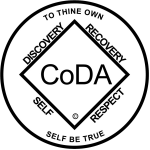 CoDA Service Conference 2021Motion/Voting Entity Issue (VEI) Form Check one:   _X_ Motion (Committee/Board) #6  __ VEI (See VEI Guidelines on reverse side of this form)Committee/Board or VE/Delegate Name: LiteratureDate: 4/8/21		Assigned Number: ____________		Revision #: _____________		Revision Date: _________________Motion or VE Issue Name: The Longer Serenity PrayerMotion/Issue: CSC endorse The Longer Serenity Prayer as a service piece on our website and pieces of printed literature. See below, prayer is attached.Intent, background, other pertinent information: 
To offer a variation on our beloved Serenity Prayer to the Fellowship that many recovering codependents use in their meetings. Remarks: This prayer Is in use in the UK and elsewhere. It is printed in the UK’s Newcomer Handbook, whose content originally came from US CoDA. CLC determined that CoDA can print the prayer without obtaining a personal copyright. This motion or VEI requires changes to: (please check any that apply)____  By Laws		____  	FSM P1		____  	FSM P2____  	FSM P3		____  	FSM P4		____  	FSM P5____  	Change of Responsibility   ____  	Other: _______________________________ (Data Entry Use Only)Motion result: _______________________________________ VEI Result – Assigned to __________________ on _________ (date)God,Grant me the Serenity to accept the things I cannot change,Courage to change the things I can, andWisdom to know the difference…Grant me the Patience with thechanges that take time,Appreciation of all that I have,Tolerance of those with different struggles,And the Strength to get up and try again,One Day at a Time.